Каталог цветового ДЕКОРА (ЛДСП)Орех Антикварный R 4835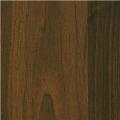 Орех Экко R 4853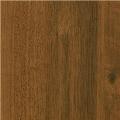 Орех Гварнери R 4842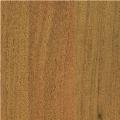 Орех Итальянский R 4892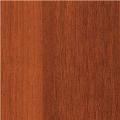 Орех Гварнери R 3027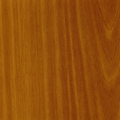 Дуб Атланта R4158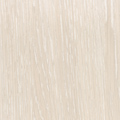 Дуб Сонома R3181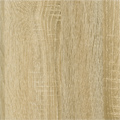 Дуб Венге R 3209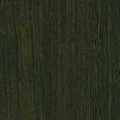 Дуб Венге R 3211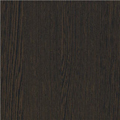 Дуб Ясный R 4227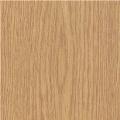 Дуб Седан R 4442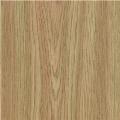 Дуб Молочный R 4120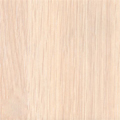 Бук Бавария R 5111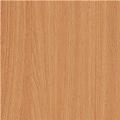 Бук Бавария R 5113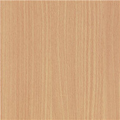 Бук Светлый R 5107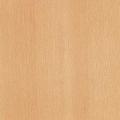 Ясень Шимо R3238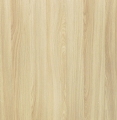 Ясень Шимо R3239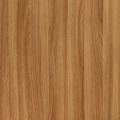 Махагон R 5646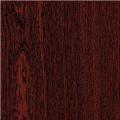 Слива Валлис R 3071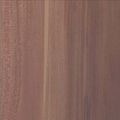 Бодега белая R0407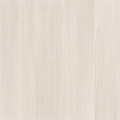 Каштан Венге R 4121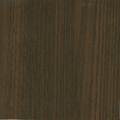 Ольха R 4647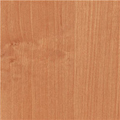 Вишня Оксфорд R 4968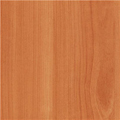 Клен Танзай R 5703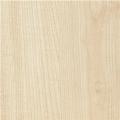 Клен Мэдиссон R 5718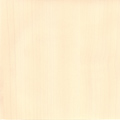 Яблоня Локарно R 4974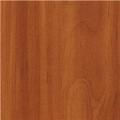 Груша R 4966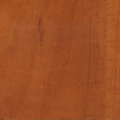 Небесно Голубая U 1717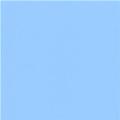 Черный U 2200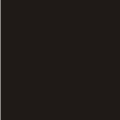 Титан U 8973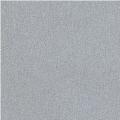 Бежевый U 1313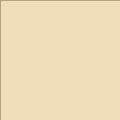 Алюминий M 8582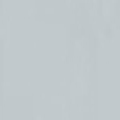 Серый U 2114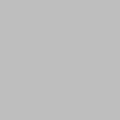 Серый U 2101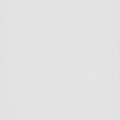 Белый U 3300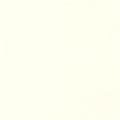 Лазурь Королевский U 1748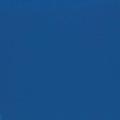 Красный U 1669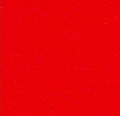 Дуб Пикард R 0403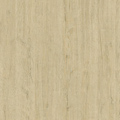 Дуб Баррик Светлый R 0404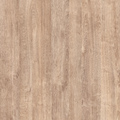 Дуб Баррик Темный R 0405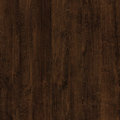 Дуб Сакраменто R 0417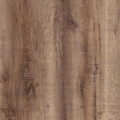 Дуб Шамони R 3234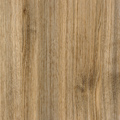 Дуб Кантори R 4128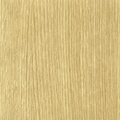 Дуб Рустикальный R 4129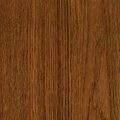 Дуб Линберг R 4223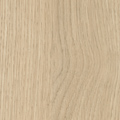 Дуб Дикий Табак R 3216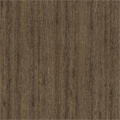 Дуб Натуральный R 4301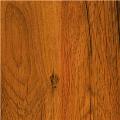 Орех Балтимор R 3161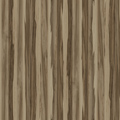 Орех Артемида R 4890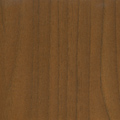 Орех Калифорня R 3083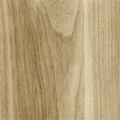 Орех Гарда R 5731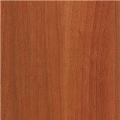 Вишня Академия R 4925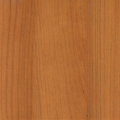 Вишня R 4908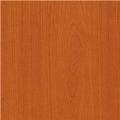 Вишня Портофино R 4991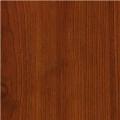 Вишня Табак R 3048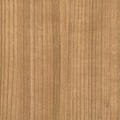 Вишня Пенсильвания R 5738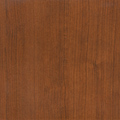 Ясень Дезира Темная R 0410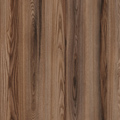 Ясень Коимбра R 3241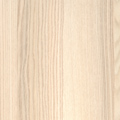 Сонома Шоколадная R 3215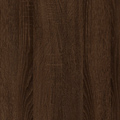 Сонома Трюфель R 3197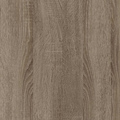 Клен Джерсей R 3104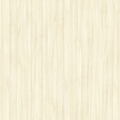 Клен Ванкувер R 5706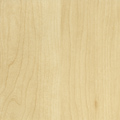 Дикая Груша R4964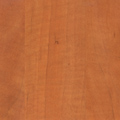 Дикая Груша R4967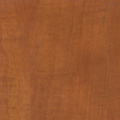 Легно Темный R 3080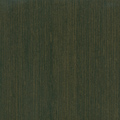 Легно Табак R 3081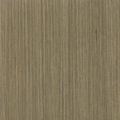 Легно Светлый R 3082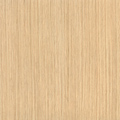 Ольха R 4651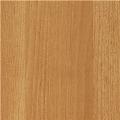 Ольха Горная R 4634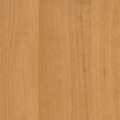 Ноче Милано R 3214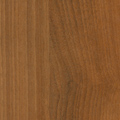 Липа Светлана R 3224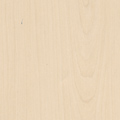 Сосна Ида R 0402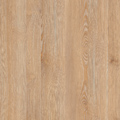 Бодега Светлая R 0414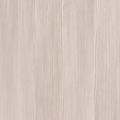 Вяз Барон Трюфель R 5643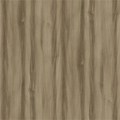 Кора Ойцув R 8999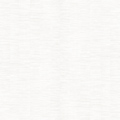 Зебрано Негро R 3025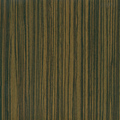 Дуб Поненте R 3226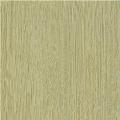 Зеленая Степная U 1863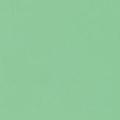 Зеленая Степная U 1863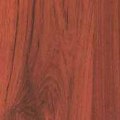 Орех Испанский R 4894Орех Испанский R 4894